Publicado en Madrid el 19/08/2020 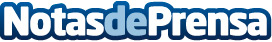 Según Sprout World, el Covid-19 hará el branding de las empresas más ecológicoLa industria del merchandising se caracteriza por estar plagada de productos de plástico baratos y contaminantes la mayoría procedentes de China. En este contexto, hace siete años, una pequeña startup descubrió una oportunidad en el mercado, con la introducción del primer lápiz sostenible y plantableDatos de contacto:Sprout World605065567Nota de prensa publicada en: https://www.notasdeprensa.es/segun-sprout-world-el-covid-19-hara-el Categorias: Finanzas Marketing Ecología Recursos humanos http://www.notasdeprensa.es